Rudoy IgorExperience:Position applied for: Chief OfficerDate of birth: 06.08.1975 (age: 42)Citizenship: UkraineResidence permit in Ukraine: NoCountry of residence: UkraineCity of residence: KhersonContact Tel. No: +38 (050) 188-87-15 / +38 (055) 242-60-60E-Mail: rudoyi@mail.uaU.S. visa: NoE.U. visa: NoUkrainian biometric international passport: Not specifiedDate available from: 15.02.2014English knowledge: ModerateMinimum salary: 3500 $ per monthPositionFrom / ToVessel nameVessel typeDWTMEBHPFlagShipownerCrewingChief Officer02.06.2013-06.11.2013Yurii MakarovGeneral Cargo6355MAN127/16/1935UkraineUkrrichflotCormoranChief Officer09.10.2012-13.02.2013Mykola BobrovnikovGeneral Cargo6355MAN127/16/1935UkraineUkrrichflotCormoran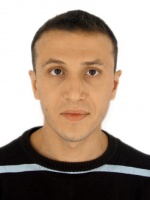 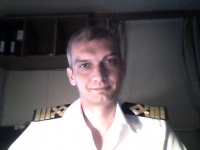 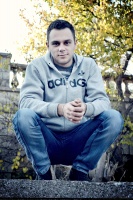 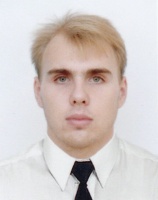 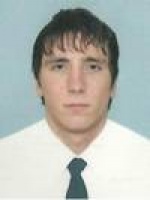 